[Ova pregledna, profesionalna brošura predviđena je za jednu stranicu, ali po potrebi je možete jednostavno proširiti dodavanjem dodatnih sadržaja. Da biste brošuru pogledali s cjelokupnim oblikovanjem i rasporedom, na kartici Prikaz odaberite Prikaz za čitanje.]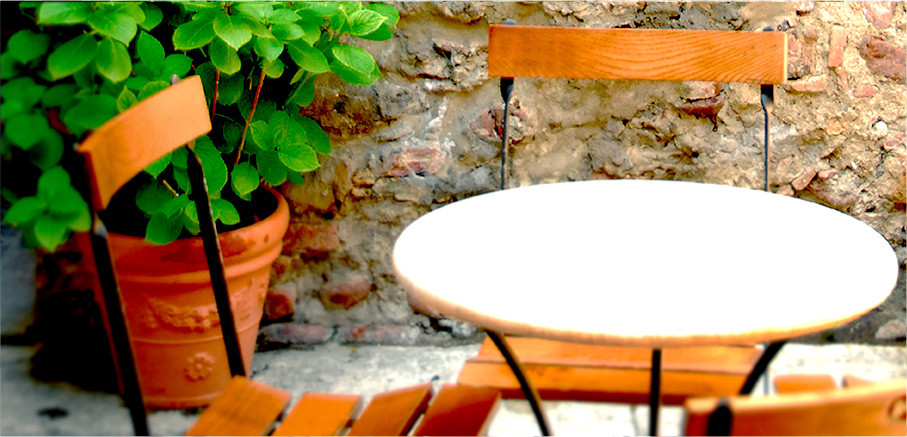 O nama[Ovdje ukratko iznosite svoju ideju. Da imate samo nekoliko sekundi da biste nekom predstavili svoj proizvod ili uslugu, što biste rekli?]Obratite nam seTelefon: [unesite telefonski broj]   |   E-pošta: [unesite adresu e-pošte]   |   Web: [unesite URL web-mjesta]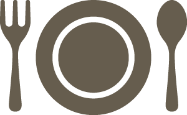 [Naziv tvrtke][Naslov brošure ili slogan tvrtke]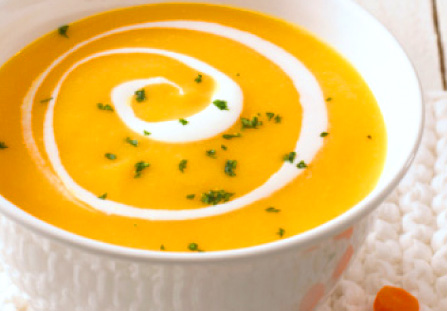 [Ovdje dodajte opis slike]Ponuda s cijenom:[Ne prikazuje se proizvod koji želite ponuditi? Ovdje navedite sažetak usluga ili dvije najbolje pohvale klijenata.][Počnite odmah][Brošuru možete jednostavno prilagoditi svojim potrebama…][Oblikovanja teksta koja vidite u ovom dokumentu možete primijeniti jednim dodirom putem galerije Stilovi na kartici Polazno.][Da biste zamijenili fotografiju, odaberite je ili izbrišite. Zatim na kartici Umetanje odaberite Slika.]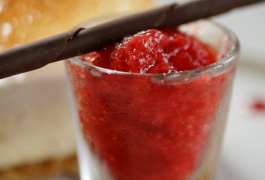 